窗体顶端2019年上半年齐齐哈尔大学公开招聘拟聘用人员公示（一）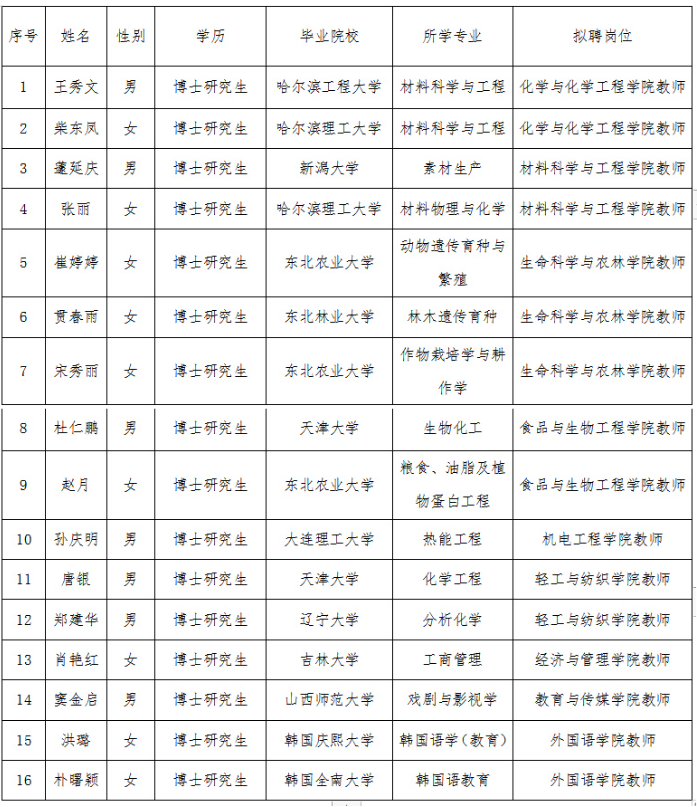 